Social Media Posts for Summer 2022 MTAPD TwitterProtect the system that keeps New York moving, become an MTA Police Officer and keep millions of subway, bus, and railroad passengers safe every day. Position opens in Summer 2022, see link below:Becoming an MTA Police OfficerFacebookBecome an MTA Police Officer and keep millions of subways, bus, and railroad passengers safe every day. You can protect the system that keeps New York moving. Click the link below to sign up for notifications for the Summer of 2022: Becoming an MTA Police OfficerEmail Blast Blurb: The MTA is hiring for the Summer of 2022. Protect the system that keeps New York moving by becoming an MTA Police Officer. Great benefits and you will keep millions of subways, bus, and railroad passengers safe every day. Sign up here to be notified of when the position opens:Becoming an MTA Police Officer(Include flyer w/ hyperlink to website) 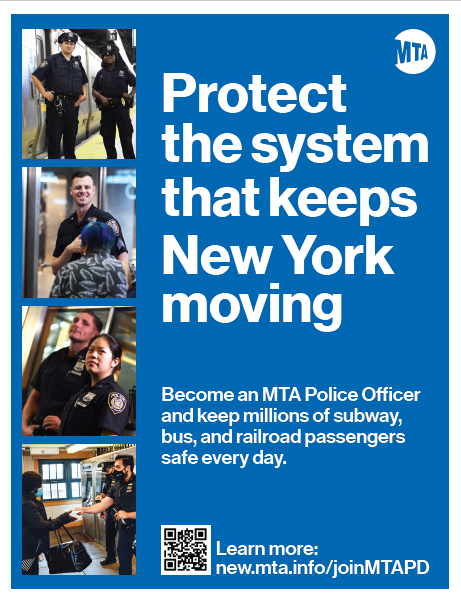 